R821 - Rumination for October 25, 2020	by K.C. UngThe Theme: THORNS	berita-bethel-ung.comThe Text: 	- Thorns also and thistles shall it bring forth to thee…		Gen. 3:18 The Thots: The Thorns of Punishment on Sin.	God’s Original Creation was Very Good.		Gen. 1:31 God saw every thing that He had made, and, behold, it was very good. Man was Marvellously Made.		Psa. 139:14I will praise thee; for I am fearfully and wonderfully made: marvellous are Thy works; Man was formed from dust and Instilled with the breath of Life to become a Living Soul.	Gen. 2:7 Man was Made in the Image of God.		Gen. 1:26God said, Let Us make man in Our image, after our likeness…		God created man in His own image, in the image of God created He him…		Gen. 1: 27Man was Created to take Charge of the Garden.		Gen. 2:8God planted a garden eastward in Eden; and there He put the man whom He had formed. 	His Charge to Man:…and let them have dominion over the fish of the sea, and over the fowl of the air, and over the cattle, and over all the earth, and over every creeping thing that creepeth upon the earth.		His Command to Man:		Gen. 2:16, 17 The LORD God commanded the man, saying, Of every tree of the garden thou mayest freely eat:But of the tree of the knowledge of good and evil, thou shalt not eat of it: for in the day that thou eatest thereof thou shalt surely die. Man’s Penalty and Punishment for Transgression.The Penalty for Transgression - Man ate of the Forbidden Fruit and Sinned against God.    Gen. 3:6 When the woman saw that the tree was good for food…she took of the fruit thereof, and did eat, and gave also unto her husband with her; and he did eat.The woman being deceived was in the transgression.		I Tim. 2:14The Punishment of Thorns and Thistles.		Gen. 3:17-19 And unto Adam He said, Because thou hast hearkened unto the voice of thy wife, and hast eaten of the tree, of which I commanded thee, saying, Thou shalt not eat of it: cursed is the ground for thy sake… Thorns also and thistles shall it bring forth to thee…till thou return unto the ground; for out of it wast thou taken: for dust thou art, and unto dust shalt thou return.Thorns and Thistles Today Testify that all have sinned and come under its Penalty. Rom. 3:23The Thorns our Saviour Bore. 	Matt, 27:29When they had platted a crown of thorns, they put it upon His head, and a reed in His right hand: and they bowed the knee before Him, and mocked Him, saying, Hail, King of the Jews!The Soldiers Mocked His Majesty – 	Mt. 27:29They Platted a Crown of thorns and put it on His Head.	Mt. 27:29aThey Put a Reed (to Symbolise a Sceptre) in His Hand.	Mt. 27:29bThey Prostrated themselves mockingly before Him and Hailed Him as King.	Mt. 27:29cJesus was Bearing Man’s Punishment of Briers (Thorns) on his Behalf.Thorns and Thistles were God’s Punishment on Man’s Disobedience.	See #A4b above.Jesus Bore Man’s Sins on His own Body on the Tree (Cross) –	I Pet. 2:24 	    Who His own self Bare our sins in His own Body on the tree…The Thorns in His Crown testified to Christ Being Crucified on our Behalf.The Thorn in the Flesh for Paul.	II Cor. 12:7 Paul’s Profound revelations – Paul had a series of special revelations.	II Cor. 2:2-4 Lest I should be exalted above measure through the abundance of the revelations,Paul was even in the Presence of God – caught up to the third heaven…into paradise,and heard unspeakable words, which it is not lawful for a man to utter.But Paul was Prescribed a thorn in the flesh to keep him in Place – 	II Cor. 12:7A Mystifying Harassment to Humble him - there was given to me a thorn in the flesh,The Messenger of Satan to buffet me, lest I should be exalted above measure.Conclusion: Thorns and Thistles came into existence to Point to the Penalty and Punishment for Man’s sin. Jesus was made to wear a crown of thorns on His brow to bear Man’s Punishment for sinning, and Paul was given a thorn in the flesh to keep him humble and in his Proper Place to depend on the Lord. At this Lord’s Supper, let us each be able to Proclaim:King of my life, I crown Thee now, Thine shall the glory be;		 Lest I forget Thy thorn crowned brow, Lead me to Calvary.	Jennie E. HusseyREFLECTIONS FOR THE WEEK.		R. 821In front of my house, I have planted a row of aloe vera plants. They are well-praised for their “amazing health benefits”. One has just to Google “Aloe Vera” to find lists of them. It is not for me to re-trumpet and boast of its already-proved benefits from these well-researched resources. 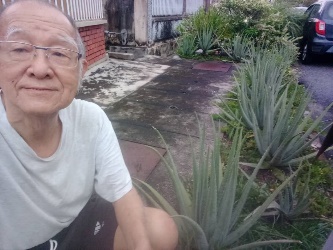 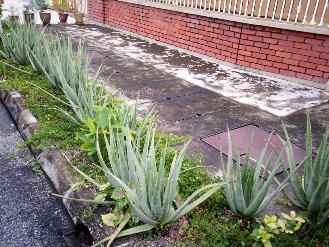 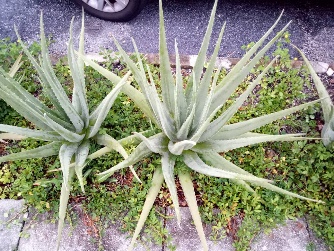 Here is how Wikipedia describes the aloe vera plant:Aloe vera is a stemless or very short-stemmed plant growing to 60–100 cm (24–39 in) tall, spreading by offsets.[3] The leaves are thick and fleshy, green to grey-green, with some varieties showing white flecks on their upper and lower stem surfaces.[7] The margin of the leaf is serrated and has small white teeth.      Aloe vera – Wikipedia en.wikipedia.org › wiki › Aloe_veraI would just like to take its physical features to link them with Paul’s mention of his “thorn in the flesh” and draw from it some spiritual lessons, justifiably or not I leave them to you my readers to decide. It is more of a play of words rather than a serious interpretation of biblical termsThe leaf of an Aloe Vera plant is “thick and fleshy”. The margin of the leaf is serrated and has small white teeth, which I would like to associate with “thorns”. Then, can I refer to this leaf as a “thorn in the flesh” or “flesh of thorns” with its gel referred to as “flesh” and its serrated teeth referred to as “thorns”?I would then recall my experience when doing work in my garden. I would be bitten by a species of ants I always refer to as “fiery” ants, because when they bite or sting any part of my body, I would feel a burning fiery sensation and, in a few moments later the bitten part would begin to swell and cause me much stinging pain. It would not subside no matter what I did then.  I had to rush to a doctor to get an anti-allergic and anti-inflammatory injection. However, later, I discovered that the gel of the aloe-vera leaf, when rubbed against the wound, it would heal immediately and there would be no swelling and no pain at all. It was indeed an amazing plant. I had no fear of these fiery ants after that.At this stage, (1) can I refer to the leaf of the aloe vera plant as flesh with thorns to remind me of the lusts of the flesh and of the eyes (I Jn. 2:16) that can bring about thorns in my Christian life? It will then be choked even as the seed of the Word that falls among thorns would be suffocated (Matt. 13:7, 22). I therefore need to be careful so as not to allow the Flesh to take over my spiritual life and drive me away from God’s Word and God’s Will.Or (2) can I refer to the leaf as thorns in the flesh as sent into Paul’s life to keep him humble and dependent on the Lord. For those of us who have been greatly used of the Lord, we need these thorns in the flesh to keep us humble and crucified with Christ to “die daily”. The Aloe Vera gel will heal whatever wounds we are inflicted with in our Christian walk with the Lord, though at the first, these wounds may seem painful.The next time you see an Aloe Vera Plant will it remind you of your flesh with thorns not to Walk in the Flesh or thorns in the flesh to be humble and submit to the sovereign will of God whatever thorny hardship He may allow into your life?	REFLECT.The Love of the World which is the Lust of the Flesh and the Lust of the Eyes will take a Christian away from the Love of God just as the care of this world, and the deceitfulness of riches, [as thorns will] choke the word, and he becometh unfruitful. (Matt. 13:7, 22) Take care and not allow Thorns to grow in your Garden of Life!	REFLECTThanks for roses by the wayside, Thanks for thorns their stems contain!Thanks for home and thanks for fireside, Thanks for hope, that sweet refrain!Thanks for joy and thanks for sorrow, Thanks for heav’nly peace with Thee!Thanks for hope in the tomorrow, Thanks through all eternity!	August L. StormPOINTS TO PONDER: Can we give Thanks for the Thorns in our Flesh?